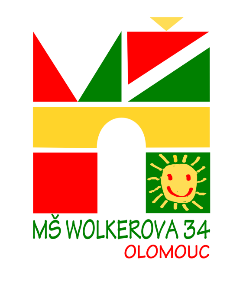 Kritéria pro přijímání dětí k předškolnímu vzdělávání 
do Mateřské školy Olomouc, Wolkerova 34, příspěvková organizace pro školní rok 2018/2019
V souladu s ustanovením § 34 a §  165 odst. 2 písm. b) zákona č. 561/2004 Sb., o předškolním, základním, středním, vyšším odborném a jiném vzdělávání (školský zákon), v platném znění, stanovila ředitelka Mateřské školy Olomouc, Wolkerova 34, příspěvková organizace, s místem poskytovaného vzdělávání MŠ Wolkerova 34 a MŠ Mozartova 22, Olomouc, s účinností od 1.5.2018 Kritéria pro přijímání dětí k předškolnímu vzdělávání pro školní rok 2018/2019. Dle těchto kritérií bude ředitelka mateřské školy postupovat při rozhodování o přijetí dítěte k předškolnímu vzdělávání ve výše uvedené mateřské škole:1. Dítě s trvalým pobytem ve spádovém obvodu MŠ*), které dosáhne k 31.8.2018  5 let věku a dítě starší (dle § 34 zákona 561/2004 Sb. Školský zákon v platném znění) – povinné předškolní vzdělávání.

2. Dítě s trvalým pobytem ve spádovém obvodu MŠ*), které dovrší věku 4 let nejpozději k 31.8.2018 (dle § 34 zákona 561/2004 Sb. Školský zákon v platném znění).3. Dítě, jehož sourozenec bude ve školním roce 2018/2019 docházet do MŠ Wolkerova 34 nebo Mozartova 22 a které dovrší 3 let věku do 31.8.2018. 4. Dítě s trvalým pobytem ve spádovém obvodu MŠ*), které dovrší věku 3 let nejpozději k 31.8.2018 (dle § 34 zákona 561/2004 Sb. Školský zákon v platném znění). Přednost má dítě dříve narozené.5. Dítě, jehož sourozenec bude ve školním roce 2018/2019 docházet do MŠ Wolkerova 34 nebo Mozartova 22 a které dovrší 3 let věku do 31.12.2018. Přednost má dítě dříve narozené.

6. Děti podle věku s celodenní docházkou – přednost mají děti dříve narozené.V případě, že na posledním volném místě v přijímacím řízení se umístí více dětí se stejným datem narození, bude přijato dítě, jehož začáteční písmeno v příjmení bude abecedně řazeno dříve.*) Spádovost 
Školský obvod spádových mateřských škol je stanoven obecně závaznou vyhláškou Statutárního města Olomouce č. 9/2016, o školských obvodech spádových mateřských škol, jejichž zřizovatelem je statutární město Olomouc.Týká se též dětí občanů Evropské unie či občanů třetích zemí, kteří mají hlášeno místo pobytu na území obce. Občané třetích zemí jsou povinni doložit oprávnění k pobytu na území České republiky ve smyslu ustanovení § 20 odst. 2 písm. d) a § 20 odst.3 Školského zákona.Od počátku školního roku, který následuje po dni, kdy dítě dosáhne 5 let věku, do zahájení povinné školní docházky dítěte, je předškolní vzdělávání povinné (§ 34 odst. 4 školského zákona).Ustanovením § 50 zákona č. 258/2000 Sb., o ochraně veřejného zdraví a o změně některých souvisejících zákonů je součástí přihlášky vyjádření dětského lékaře, včetně potvrzení o řádném očkování. V Olomouci 1.5.2018                                                                Mgr. Hana Schmidtová, ředitelka MŠ.